ЗаключениеКонтрольно-счётной палаты Дубровского районана проект решения Рековичского сельского Совета народных депутатов «О бюджете Рековичского сельского поселения Дубровского муниципального района Брянской области на 2023 год и на плановый период 2024 и 2025 годов»п. Дубровка 2022п. Дубровка                                                                                        12.12.2022г.Общие положенияЗаключение Контрольно-счетной палаты Дубровского района на проект решения Рековичского сельского Совета народных депутатов  «О бюджете  Рековичского сельского поселения Дубровского муниципального района Брянской области на 2023 год и на плановый период 2024 и 2025 годов» (далее – Заключение) подготовлено в соответствии с Бюджетным кодексом Российской Федерации,  Положением «О Контрольно-счетной палате Дубровского района»,  Стандартом внешнего муниципального финансового контроля (СВМФК) 101 «Порядок осуществления предварительного контроля формирования проекта местного бюджета на очередной финансовый год и на плановый период», Регламентом Контрольно-счетной палаты Дубровского района, пунктом 1.2 плана работ Контрольно-счётной палаты  на 2022 год и муниципальными правовыми актами Рековичского сельского поселения.Проект решения Рековичского сельского Совета народных депутатов  «О бюджете  Рековичского сельского поселения Дубровского муниципального района Брянской области на 2023 год и на плановый период 2024 и 2025 годов» внесен Рековичской сельской администрацией на рассмотрение в Рековичский сельский Совет народных депутатов в срок, установленный пунктом 4.1  Решения Рековичского сельского Совета народных  депутатов от 25.06.2021 № 79  «О порядке составления, рассмотрения и утверждения проекта бюджета, а также представления, рассмотрения и утверждения отчетности об исполнении бюджета Рековичского сельского поселения Дубровского муниципального района Брянской области и его внешней проверке».При планировании бюджета Рековичского сельского поселения Дубровского муниципального района Брянской области на 2023 год и на плановый период 2024 и 2025 годов предусмотрены ассигнования в целях реализации Федерального закона от 28.12.2017 № 421-ФЗ «О внесении изменений в отдельные законодательные акты Российской Федерации в части повышения минимального размера оплаты труда до прожиточного минимума трудоспособного населения» проекта федерального закона «Об установлении минимального размера оплаты труда с 1 января 2023 года», устанавливающего  минимальный размер оплаты труда в сумме 16242,0 рублей в месяц.Планирование расходов бюджета Рековичского сельского поселения Дубровского муниципального района Брянской области на 2023 год и на плановый период 2024 и 2025 годов осуществлялось с учётом следующих решений об индексации отдельных статей расходов, запланированных при формировании бюджета на 2023 год и плановый период 2024 и 2025 годов Предоставленным проектом решения «О бюджете Рековичского сельского поселения Дубровского муниципального района Брянской области на 2023 год и на плановый период 2024 и 2025 годов» предлагается утвердить следующие основные характеристики бюджета:на 2023 год:-  прогнозируемый общий объем доходов бюджета в сумме 2 312,6 тыс. рублей, в том числе налоговые и неналоговые доходы в сумме 2 101,7 тыс. рублей;- общий объем расходов бюджета в сумме 2 312,6 тыс. рублей;- прогнозируемый дефицит на 2023 год в сумме 0,0 рублей.- верхний предел муниципального внутреннего долга  на 1 января 2024 года в сумме 0,0 рублей;на плановый период 2024 и 2025 годов: - прогнозируемый общий объем доходов на 2024 год в сумме 2 253,8 тыс. рублей в том числе налоговые и неналоговые доходы в сумме 2 067,7 тыс. рублей,   на 2025 год в сумме 2 354,1 тыс. рублей, в том числе налоговые и неналоговые доходы в сумме 2 163,7 тыс. рублей;- общий объем расходов бюджета на 2024 год в сумме 2 253,8 тыс. рублей, в том числе условно утвержденные расходы в сумме 56,3 тыс. рублей;- общий объем расходов бюджета  на 2025 год в сумме 2 354,1 тыс. рублей, в том числе условно утвержденные расходы в сумме 1117,7 тыс. рублей;- прогнозируемый дефицит бюджета на плановый период 2024 и 2025 годов в сумме 0,0 рублей.- верхний предел муниципального внутреннего долга поселения на 1 января 2025-2026 года в сумме 0,0 рублей;2. Параметры прогноза исходных экономических показателейдля составления проекта бюджетаПрогноз социально-экономического развития Рековичского сельского поселения на 2023 год и на плановый период 2024 и 2025 годов разработан исходя из основных макроэкономических показателей социально-экономического развития территории за предыдущие годы, итогов за отчетный период 2022 года, сценарных условий развития экономики, основных параметров прогноза социально-экономического развития на 2023 год и на плановый период 2024 и 2025 годов.Согласно пояснительной записке к прогнозу социально-экономического развития территории на 2023 год и на плановый период 2024 и 2025 годов в прогнозе учтены принимаемые меры экономической политики, включая реализацию Общенационального плана действий, плана первоочередных мероприятий по обеспечению устойчивого развития экономики Дубровского района, обеспечивающих восстановление занятости, доходов населения и рост экономики, а также реализацию региональных проектов Брянской области. Прогноз разработан по двум вариантам – консервативному и базовому. Разработка проекта бюджета на 2023 год и на плановый период 2024 и 2025 годов осуществлялась на основе базового варианта прогноза. В связи с чем, Контрольно-счетной палатой Дубровского района при анализе прогноза основное внимание уделено базовому варианту прогноза социально-экономического развития территории на 2023 год и на плановый период 2024 и 2025 годов.3. Общая характеристика проекта бюджета3.1.  Основные параметры бюджета поселения, структурные особенности и основные характеристики проекта решения о бюджете.По сравнению с оценкой 2022 года в 2023 году доходы бюджета прогнозируется на уровне 100,6 %, в 2024 году – 98,0% и в 2025 году – 102,4 процента.Объем расходов бюджета на 2023 год прогнозируется в сумме 2312,6 тыс. рублей, что составляет 100,6% уровня 2022 года, на 2024 год – 2253,8 тыс. рублей, на 2025 год – 2354,1 тыс. рублей.Прогноз основных параметров бюджета представлен в таблице.3.2. Анализ соответствия проекта решения Бюджетному кодексу РФ и иным нормативным правовым актам Проект решения о бюджете Рековичского сельского поселения Дубровского муниципального района Брянской области на 2023 год и на плановый период 2024 и 2025 годов подготовлен в соответствии с требованиями Бюджетного  кодекса Российской  Федерации, Федерального закона от 06.10.1999 № 184-ФЗ «Об общих принципах организации законодательных (представительных) и исполнительных органов государственной власти субъектов Российской Федерации», Федерального закона от 06.10.2003 № 131-ФЗ «Об общих принципах организации местного самоуправления в Российской Федерации», Решения Рековичского сельского Совета народных депутатов  от 25.06.2021 № 79  «О порядке составления, рассмотрения и утверждения проекта бюджета, а также представления, рассмотрения и утверждения отчетности об исполнении бюджета Рековичского сельского поселения Дубровского муниципального района Брянской области и его внешней проверке».   Пунктом 1 проекта решения определены общий объем доходов, общий объем расходов бюджета, прогнозируемый дефицит бюджета, а также верхний предел муниципального внутреннего долга на 1 января 2024 года, что соответствует требованиям решения Рековичского сельского Совета народных от 25.06.2021 № 79. Указанные параметры бюджета в соответствии с Бюджетным кодексом РФ и Решением № 79 являются предметом рассмотрения Рековичским сельским Советом народных депутатов проекта решения о бюджете.    Во втором пункте указанные параметры бюджета утверждаются на плановый период 2024 и 2025 годов.Прогнозирование собственных доходов бюджета в проекте проведено в соответствии со статьей 174.1 Бюджетного кодекса РФ, в условиях действующего на день внесения проекта решения о бюджете в Рековичский сельский Совет народных депутатов налогового и бюджетного законодательства Российской Федерации, с учетом изменений, вступающих в действие с 1 января 2023 года и последующие годы, а также иные правовые акты, устанавливающие неналоговые доходы бюджета.Пунктами 3 и 4 проекта (с приложениями) устанавливаются доходы бюджета, нормативы распределения доходов между бюджетом Рековичского сельского поселения Дубровского муниципального района Брянской области и бюджетами муниципальных образований Дубровского района.Пунктом 5, 6, 7  проекта (с приложениями) на 2023 год и плановый период 2024 и 2025 годов устанавливаются ведомственная и программная структуры расходов бюджета, распределение бюджетных ассигнований по разделам, подразделам, целевым статьям (государственным программам и непрограммным направлениям расходов), группам и подгруппам видов расходов классификации расходов бюджета, утверждается общий объем бюджетных ассигнований на исполнение публичных нормативных обязательств, что соответствует Бюджетному кодексу РФ и решению №79.В пункте 8, 9, проекта в соответствии с требованиями п. 3 ст. 184.1 Бюджетного кодекса РФ, решения № 79 утверждаются объемы межбюджетных трансфертов, получаемых из других бюджетов бюджетной системы Российской Федерации, и предоставляемых другим бюджетам бюджетной системы Российской Федерации.Пунктом 10 проекта в силу ст. 81 Бюджетного кодекса РФ, устанавливается объем резервного фонда. Планируемые объемы резервного фонда соответствуют требованиям, установленным ст. 81 Бюджетного кодекса РФ. Пункт 11 проекта определяет особенности исполнения бюджета в 2023 году и плановом периоде 2024 и 2025 годов, в соответствии с п. 8 ст. 217, Бюджетного кодекса РФ, устанавливаются дополнительные основания для внесения изменений в сводную бюджетную роспись бюджета Рековичского сельского поселения Дубровского муниципального района Брянской области без внесения изменений в решение о бюджете. В пунктах 12, 13 проекта установлено ограничение на увеличение штатной численности муниципальных служащих и работников муниципальных учреждений, а также установлено требование к главным распорядителям бюджетных средств об обеспечении контроля за эффективным и целевым использованием бюджетных средств, запланированных на реализацию мероприятий программ, своевременного их возврата, предоставление отчетности.Источники внутреннего финансирования дефицита, указанные в пункте 14 проекта (с приложением), соответствуют требованиям п. 1 статьи 95 Бюджетного кодекса РФ.Пункт 15 проекта определяет формы и периодичность представления в Рековичский сельский Совет народных депутатов и Контрольно-счетную палату Дубровского района информации и отчетности об исполнении бюджета в соответствии с Бюджетным кодексом РФ. На основании изложенного, Контрольно-счетная палата Дубровского района приходит к выводу, что проект решения Рековичского сельского Совета народных депутатов  «О бюджете  Рековичского сельского поселения Дубровского муниципального района Брянской области на 2023 год и на плановый период 2024 и 2025 годов» соответствует Бюджетному кодексу РФ, актам законодательства Российской Федерации и Брянской области и иным актам в области бюджетных правоотношений.4. Доходы проекта бюджета.Формирование доходной части бюджета на 2023-2025 годы осуществлялось в соответствии с нормами статьи 174.1 Бюджетного кодекса Российской Федерации, в условиях действующего бюджетного законодательства и законодательства о налогах и сборах с учетом положений нормативных правовых актов, вступающих в действие с 1 января 2023 года и последующие годы. При расчетах показателей доходов использованы соответствующие прогнозируемые показатели, учтены факторы, влияющие на величину объектов налогообложения и налоговой базы, а так же принятые и предполагаемые к принятию изменения и дополнения в законодательство.Динамика показателей доходной части бюджета представлена в таблице.       Доходы проекта   бюджета на 2023 год предусмотрены в объеме 2312,6 тыс. рублей, что выше ожидаемой оценки исполнения бюджета за 2022 год на 12,6 тыс. рублей, или на 0,6 процента. В плановом периоде доходы бюджета прогнозируются в объеме 2253,8 тыс. рублей в 2024 году и 2354,1 тыс. рублей в 2025 году, темпы роста доходной части бюджета к предыдущему году прогнозируются на уровне 97,4 % и 104,4 % соответственно.В 2023 году поступление налоговых и неналоговых доходов к оценке ожидаемого исполнения 2022 года прогнозируется в объеме 2101,7 тыс. рублей, или на 1,9 % ниже. Сокращение безвозмездных поступлений обусловлено сложившейся практикой распределения объемов целевых межбюджетных трансфертов областного бюджета в ходе рассмотрения бюджета и его дальнейшего исполнения.4.1. Налоговые доходыНалоговые доходы бюджета в 2023 году планируются в объеме 928,0 тыс. рублей, темп роста к ожидаемой оценке 2022 года составит 86,9 процента. На плановый период 2024 и 2025 годов прогнозные показатели налоговых доходов составляют 994,0 тыс. рублей и 1090,0 тыс. рублей соответственно.  Темп роста в плановом периоде к предшествующему году прогнозируется в размере 107,1 % и 109,6 процента.В структуре собственных доходов бюджета удельный вес налоговых доходов составит 44,2% в 2023 году, 48,1% в 2024 году, 50,4% в 2025 году. В структуре собственных доходов в 2022 году доля налоговых доходов составляет 49,9 процента.Динамика прогнозируемого поступления налоговых и неналоговых доходов представлена в таблице.В анализируемом периоде по налогу на доходы физических лиц отмечается увеличение поступления на 4,8%, на 12,8%, на 21,4 % соответственно. Динамика доходов от уплаты налога на доходы физических лиц в 2022 -2025 годах приведена в таблице.Доходы бюджета по налогу на доходы физических лиц на 2023 год прогнозируются в сумме 158,0 тыс. рублей, темп роста к оценке 2022 года – 104,8 процента.  Объем поступлений в бюджет в 2024 и 2025 годах прогнозируется в сумме 170,0 тыс. рублей и 183,0 тыс. рублей соответственно. Темпы роста к предыдущему году составят в 2024 году – 107,5 %, в 2025 году – 107,6 процента. В 2025 году темп роста налога к уровню оценки исполнения бюджета 2022 года составляет 121,4 процента. В структуре налоговых доходов проекта бюджета в 2023 году на долю налога на доходы физических лиц приходится 17,0%, в плановом периоде – 17,1 % и 16,8% соответственно.Расчет налога произведен исходя из норматива отчислений, установленного Бюджетным кодексом РФ в бюджеты поселений – 2% (пункт 2 статьи 61.5).Динамика доходов от уплаты единого сельскохозяйственного налогав 2022-2025 годах приведена в таблице.Доходы бюджета по единому сельскохозяйственному налогу на 2023 год прогнозируются в сумме 220,0 тыс. рублей, что составляет 100,0% ожидаемой оценки исполнения бюджета в 2022 года. В структуре налоговых доходов на долю единого сельскохозяйственного налога в 2023 году приходится 23,7 процента. Поступление налога в бюджет в 2024 и 2025 годах прогнозируется в сумме 220,0 тыс. рублей и 297,0 тыс. рублей соответственно. Темп роста к предыдущему году в плановом периоде составляет 100,0 % в 2024 году и 135,0 % в 2025 году. К уровню бюджета 2022 года темп роста налога в 2025 году составит 135,0 процента.Расчет единого сельскохозяйственного произведен в соответствии со ст. 61.5 БК РФ – 30,0 процента.  Динамика доходов от уплаты налога на имущество физических лицв 2022-2025 годах приведена в таблице.Доходы бюджета по налогу на имущество физических лиц на 2023 год прогнозируются в сумме 38,0 тыс. рублей, что составляет 55,1% ожидаемой оценки исполнения бюджета в 2022 году. В структуре налоговых доходов на долю налога на имущество в 2023 году приходится 4,0 процента. Поступление налога в бюджет в 2024 и 2025 годах прогнозируется в сумме 43,0 и 44,0 тыс. рублей соответственно. Темп роста к предыдущему году в плановом периоде составляет 113,1 % в 2024 и 102,3% в 2025 году. К уровню бюджета 2022 года темп роста налога в 2025 году составит 63,8 процента. Прогноз налога на имущество физических лиц на 2023 год произведен в условиях действующих норм налогового законодательства.Налог на имущество физических лиц взимается на основании главы 32 части второй Налогового кодекса Российской Федерации, а также принятым в соответствии с ней нормативно-правовым актом – Решение Рековичского сельского Совета народных депутатов № 58 от 28.09.2020 года «О налоге на имущество физических лиц».Пункт 3 решения № 26 установлено: «Налоговые льготы предоставляются налогоплательщикам в соответствии со статьей 407 главы 32 части 2 Налогового кодекса Российской Федерации».Динамика доходов от уплаты земельного налога в 2022-2025 годах приведена в таблице.Доходы бюджета по земельному налогу на 2023 - 2025 годы прогнозируются в сумме 512,0 тыс. рублей на 2023 год, 561,0 тыс. рублей на 2024 год, 566,0 тыс. рублей на 2025 год. В структуре налоговых доходов на долю земельного налога приходится 55,1%, 56,4%, и 51,9 процента соответственно. Исчисление земельного налога регламентируется главой 31 части второй Налогового кодекса Российской Федерации, а также принятым в соответствии с ней нормативно-правовым актом – Решение Рековичского сельского Совета народных депутатов № 57 от 28.09.2020 года «О земельном налоге».4.2. Неналоговые доходыНеналоговые доходы бюджета в 2023 году планируются в объеме 1173,7 тыс. рублей, темп роста к ожидаемой оценке 2022 года составит 109,3 процента. На плановый период 2024 и 2025 годов прогнозные показатели неналоговых доходов составляют 1073,7 тыс. рублей соответственно.  Темп роста в плановом периоде к предшествующему году прогнозируется в размере 91,4 и 100,0 процента.Динамика доходов от сдачи в аренду земельных участков в 2022-2025 годах приведена в таблице.        Доходы бюджета на 2023 - 2025 годы прогнозируются в сумме 1128,8 тыс. рублей соответственно. В структуре неналоговых доходов на долю доходов от сдачи в аренду земельных участков приходится 96,2 процента соответственно. Динамика доходов от сдачи в аренду имущества в 2022-2025 годах приведена в таблице.Доходы от сдачи в аренду имущества на 2023 - 2025 годы прогнозируются в сумме 44,9 тыс. рублей соответственно. В структуре неналоговых доходов на долю доходов от сдачи в аренду имущества приходится 3,8 процента соответственно. 4.3. Безвозмездные поступленияПри планировании бюджета на 2023-2025 годы учтены объемы безвозмездных поступлений, предусмотренные проектом бюджета Дубровского муниципального района на 2023 год и на плановый период 2024 и 2025 годов. Общий объем безвозмездных поступлений на 2023 год предусмотрен в сумме 210,9 тыс. рублей, что на 44,9 тыс. рублей или 32,2 % выше объема безвозмездных поступлений оценки 2022 года. В общем объеме доходов проекта бюджета безвозмездные поступления 2023 года составляют 9,1%, что на 3,3 процентных пункта выше оценки уровня 2022 года (5,8%).Динамика поступления безвозмездных доходов в 2022-2025 годах      В плановом периоде объем безвозмездных поступлений прогнозируется в 2024 году в сумме 186,1 тыс. рублей, в 2025 году в сумме 190,4 тыс. рублей, или 132,1 % и 190,4 % к предыдущему году соответственно.   В структуре безвозмездных поступлений проекта бюджета на 2023 год наибольший удельный вес занимают субвенции бюджетам бюджетной системы Российской Федерации, на их долю приходится 54,5% общего объема безвозмездных поступлений. Субвенции запланированы на 2023 год в сумме 114,9 тыс. рублей, что составляет 114,2% ожидаемой оценки поступления субвенций в 2022 году. Объем поступления субвенций в 2024 году прогнозируется в сумме 120,1 тыс. рублей, в 2025 году – 124,4 тыс. рублей, или 104,5 % и 103,5 % к предыдущему году соответственно. В проекте бюджета на 2023 год дотации бюджетам бюджетной системы Российской Федерации занимают 31,3% общего объема безвозмездных поступлений. Объем дотаций предусмотрен в сумме 66,0 тыс. рублей. Темп роста к оценке поступлений составляет 150,0 процента.На долю иных межбюджетных трансфертов в проекте на 2023 год приходится 14,2% общего объема безвозмездных поступлений. К оценке исполнения 2022 года поступления выше в 2 раза. Общий объем иных межбюджетных трансфертов на 2022 год предусмотрен в сумме 30,0 тыс. рублей. Из них 30,0 тыс. рублей, или 100,0 % приходится на межбюджетные трансферты, передаваемые бюджетам сельских поселений на осуществление части полномочий по решению вопросов местного значения в соответствии с заключенными соглашениями.5. Расходы проекта бюджетаОбъем расходов, определенный в проекте решения «О бюджете Рековичского сельского поселения Дубровского муниципального района Брянской области на 2023 год и на плановый период 2024 и 2025 годов» составляет:2023 год – 2312,6 тыс. рублей;2024 год – 2253,8 тыс. рублей;2025 год – 2354,1 тыс. рублей.По отношению к объему расходов, утвержденному решением на 2022 год, расходы, определенные в проекте решения на 2023 год, составляют 100,5%, на 2024 год – 98,0%, на 2025 год – 102,3 процента.5.1. Расходы в разрезе разделов и подразделов бюджетной классификацииПроектом бюджета на 2023 год и на плановый период 2024 и 2025 годов определено, что расходы будут осуществляться по всем 8 разделам бюджетной классификации расходов.Информация об объемах расходов бюджета 2021 - 2025 годов представлена в таблице.           Расходы бюджета по всем разделам в соответствии с ведомственной структурой в 2023-2025 годах будет осуществлять 1 главный распорядитель бюджетных средств – Рековичская сельская администрация. Расходы бюджета по разделу 01 «Общегосударственные вопросы» определены проектом решения в следующих объемах:2023 год – 1591,6 тыс. рублей;2024 год – 1613,6 тыс. рублей;2025 год – 1675,0 тыс. рублей.Анализ динамики расходов бюджета по данному разделу показывает, что по сравнению с текущим периодом в 2023 году отмечается снижение расходов на 1,9 %, в 2024 году на 0,6%, в 2025 году увеличение на 3,2 процента. В общем объеме плановых расходов бюджета доля расходов по разделу 01 «Общегосударственные расходы» составляет в 2023 году – 68,8%, в 2024 году – 71,6%, в 2025 году – 71,2 процента.По подразделу 01 02 «Функционирование высшего должностного лица субъекта Российской Федерации и муниципального образования запланированы расходы на 2023 год в сумме 535,0 тыс. рублей; на 2024 год – 535,0 тыс. рублей и на 2025 год – 535,0 тыс. рублей.По подразделу 01 04 «Функционирование Правительства Российской Федерации, высших исполнительных органов государственной власти субъектов Российской Федерации, местных администраций» запланированы расходы на 2023 год в сумме 1016,8 тыс. рублей; на 2024 год – 1016,8 тыс. рублей и на 2025 год – 1016,8 тыс. рублей.По подразделу 01 06 «Обеспечение деятельности финансовых, налоговых и таможенных органов и органов финансового (финансово-бюджетного) надзора» предусмотрены средства на:- реализацию переданных полномочий по решению отдельных вопросов местного значения поселений в соответствии с заключенными соглашениями в части осуществления внешнего муниципального финансового контроля на 2023 год – 5,0 тыс. рублей; на 2024 год – 0,0 тыс. рублей; на 2025 год – 0,0 тыс. рублей. - реализацию переданных полномочий по решению отдельных вопросов местного значения поселений в соответствии с заключенными соглашениями в части осуществления внутреннего муниципального финансового контроля на 2023 год – 5,0 тыс. рублей; на 2024 год – 0,0 тыс. рублей; на 2025 год – 0,0 тыс. рублей. По подразделу 01 11 «Резервные фонды» предусмотрены бюджетные ассигнования на непредвиденные расходы из резервного фонда Рековичского сельского поселения Дубровского муниципального района Брянской области: по 5,0 тыс. рублей на 2023 год и на плановый период 2023 и 2024 годов.По подразделу 01 13 «Другие общегосударственные вопросы» запланированы расходы на:-Оценка имущества, признание прав и регулирование отношений муниципальной собственности на 2023 год – 19,3 тыс. рублей; на 2024 год – 0,0 тыс. рублей; на 2025 год – 0,0 тыс. рублей;- реализацию переданных полномочий по решению отдельных вопросов местного значения поселений в соответствии с заключенными соглашениями в части формирования архивных фондов поселений на 2023 год – 5,0 тыс. рублей; на 2024 год – 0,0 тыс. рублей; на 2025 год – 0,0 тыс. рублей;- условно утвержденные расходы: запланированы на 2024 год в сумме 56,3 тыс. рублей; на 2025 год – 117,7 тыс. рублей.Расходы по разделу 02 «Национальная оборона» определены проектом решения в следующих объемах:2023 год – 114,9 тыс. рублей;2024 год – 120,1 тыс. рублей; 2025 год – 124,4 тыс. рублей.Расходы бюджета по разделу 02 «Национальная оборона» запланированы с ростом к уровню 2022 года - в 2023 году на 114,2%, в плановом периоде 2024 года – на 119,4% и 2025 году на 123,7 процента. Расходы по разделу 03 «Национальная безопасность и правоохранительная деятельность» запланированы в следующих объемах:2023 год – 10,7 тыс. рублей;2024 год – 11,0 тыс. рублей; 2025 год – 12,0 тыс. рублей.К уровню 2022 года расходы запланированы в 2023 году – на 101,0 %, в плановом периоде – на 103,8% и 113,2 процента. В рамках данного раздела осуществляются мероприятия по защите населения и территории от чрезвычайных ситуаций природного и техногенного характера, мероприятия в сфере пожарной безопасности.Расходы по разделу 05 «Жилищно-коммунальное хозяйство» проектом решения определены в следующих объемах:2023 год – 417,7 тыс. рублей;2024 год – 351,8 тыс. рублей;2025 год – 379,3 тыс. рублей.Анализ динамики планируемых расходов в целом по данному разделу характеризует их повышением по сравнению с текущим годом в 2023 году на 16,3%, снижением в 2024 году на 2,1%, повышением  в 2025 году на 5,6 процента. При этом отмечено, что в 2023 году по подразделу 05 02 «Коммунальное хозяйство» средства запланированы в сумме 15,0 тыс. рублей; по подразделу 05 03 «Благоустройство» средства запланированы в 2023 году в сумме 392,7 тыс. рублей, в 2024 году 351,7 тыс. рублей и в 2025 году 379,3 тыс. рублей.По разделу 07 «Образование» расходы в проекте решения определены в объемах:2023 год – 3,0 тыс. рублей;2024 год – 0,0 тыс. рублей;2025 год – 0,0 тыс. рублей.В общем объеме расходов бюджета расходы раздела 07 «Образование» в 2023 году составят 0,1 %, в 2024 году – 0,0 %, в 2025 году – 0,0 процента.	Расходы по подразделу 0707 «Молодежная политика» предусмотрены на реализацию переданных полномочий по решению отдельных вопросов местного значения поселений в соответствии с заключенными соглашениями по организации и осуществлению мероприятий по работе с детьми и молодежью в поселении.	Расходы по разделу 08 «Культура, кинематография» в проекте бюджета запланированы в объемах: 2023 год – 15,0 тыс. рублей;2024 год – 0,0 тыс. рублей;2025 год – 0,0 тыс. рублей.Расходы 2023 года по сравнению с расходами 2022 года запланированы в объеме 100,0 процента. Доля расходов по разделу в структуре бюджета в 2023 году составит 0,7 процента. 	По подразделу 0801 «Культура, кинематография» предусмотрены расходы на реализацию мероприятий по охране, сохранению и популяризации культурного наследия. 	По разделу 11 «Физическая культура и спорт» расходы проектом бюджета определены в объеме:на 2023 год – 10,0 тыс. рублей;на 2024 год – 0,0 тыс. рублей;на 2025 год – 0,0 тыс. рублей.В 2023 году по сравнению с 2022 годом расходы утверждены в сумме 10,0 тыс. рублей, что составляет 100,0 процента. В общем объеме бюджета доля расходов по разделу составит в 2023 году – 0,4 процента.По подразделу 1102 предусмотрены расходы на реализацию переданных полномочий по решению отдельных вопросов местного значения поселений в соответствии с заключенными соглашениями по обеспечению условий для развития на территории поселения физической культуры, школьного спорта и массового спорта, организации проведения официальных физкультурно-оздоровительных и спортивных мероприятий поселения на 2023-2025 годы.5.2. Расходы в разрезе главных распорядителей средств бюджетаВедомственная структура расходов бюджета на 2023 год и на плановый период 2024 и 2025 годов сформирована по 1 главному распорядителю расходов бюджета. Информация об объемах планируемых расходов бюджета в 2023 году и плановом периоде 2024 и 2025 годов представлена в приложении к проекту решения.6. Муниципальная программаВ соответствии с Бюджетным кодексом Российской Федерации проект бюджета на 2023 год и плановый период 2024-2025 годов сформирован в программной структуре расходов на основе 1 муниципальной программы. Расходы бюджета на реализацию муниципальной программы на 2023 год запланированы в сумме 2307,6 тыс. рублей, что составляет 99,8 % общего объема расходов бюджета, на 2024 год – 2192,5 тыс. рублей, на 2025 год – 2231,4 тыс. рублей, что составляет 97,1% и 94,4% общего объема расходов бюджета соответственно.В соответствии с проектом решения бюджетные ассигнования на осуществление непрограммной деятельности на 2023 год предусмотрены в сумме 5,0 тыс. рублей, на 2024 год в сумме 61,3 тыс. рублей, на 2025 год в сумме 122,7 тыс. рублей.                                                                                                 тыс. рублей.6.1. Муниципальная программа «Реализация отдельных полномочий Рековичского сельского поселения Дубровского муниципального района Брянской области на 2023 год и на плановый период 2024 и 2025 годов».Ответственным исполнителем муниципальной программы является Рековичская сельская администрация.В соответствии с проектом паспорта реализация муниципальной программы осуществляется в течение 2023-2025 годов.  Общий объем бюджетных ассигнований на реализацию муниципальной программы на 2023-2025 годы определен в сумме 6731,5 тыс. рублей, в том числе на 2023 год – 2307,6 тыс. рублей, на 2024 год – 2192,5 тыс. рублей, на 2025 год – 2231,4 тыс. рублей.Реализация программных мероприятий предусмотрена за счет двух источников финансового обеспечения: средств областного бюджета в сумме 359,4 тыс. рублей, в том числе на 2023 год – 114,9 тыс. рублей, на 2024 год – 120,1 тыс. рублей, на 2025 год – 124,4 тыс. рублей; собственных средств бюджета в сумме 6372,1 тыс. рублей, в том числе на 2023 год – 2192,7 тыс. рублей, на 2024 год – 2072,4 тыс. рублей, на 2025 год – 2107,0 тыс. рублей. Удельный вес расходов на реализацию муниципальной программы в общих расходах бюджета в 2023 году составляет 99,8 %, в 2024-2025 годах составляет 97,1% и 94,4 процента. Объем финансового обеспечения реализации муниципальной программы за счет средств областного и местного бюджетов на 2023-2025 годы, отраженный в проекте паспорта муниципальной программы, соответствует объему бюджетных ассигнований, установленному проектом решения.Наибольшая доля в общем объеме бюджетных ассигнований на реализацию муниципальной программы приходится на мероприятие «Эффективное исполнение полномочий исполнительных органов власти» в 2023 году – 67,3%, в 2024 году – 70,8%, в 2025 году – 69,6 процента. Эффективность реализации муниципальной программы в 2023 году и плановом периоде 2024-2025 годов характеризуется 8 показателями, которые сформированы в соответствии с целями и задачами, установленными муниципальной программой. В сравнении с 2022 годом количество показателей изменилось на 1 единицу.7. Источники финансирования дефицита бюджетаПроект бюджета на 2023 год прогнозируется сбалансированный, по доходам и расходам в сумме 2312,6   тыс. рублей. На плановый период 2024-2025 годов также бюджет прогнозируется сбалансированным по доходам и расходам.Пунктом 1 и 2 текстовой части проекта решения и приложением к проекту решения определены источники внутреннего финансирования дефицита бюджета на 2023 год и на плановый период 2024 и 2025 годов.Анализ структуры источников внутреннего финансирования дефицита бюджета, прогнозируемых в 2023 году и плановом периоде 2024 и 2025 годов, показывает, что в структуре указанных источников показаны нулевые значения.8. ВыводыПроект решения Рековичского сельского Совета народных депутатов  «О бюджете  Рековичского сельского поселения Дубровского муниципального района Брянской области на 2023 год и на плановый период 2024 и 2025 годов» внесен Рековичской сельской администрацией на рассмотрение в Рековичский сельский Совет народных депутатов в срок, установленный пунктом 4.1  Решения Рековичского сельского Совета народных  депутатов от 25.06.2021 № 79  «О порядке составления, рассмотрения и утверждения проекта бюджета, а также представления, рассмотрения и утверждения отчетности об исполнении бюджета Рековичского сельского поселения Дубровского муниципального района Брянской области и его внешней проверке».Представленным проектом решения «О бюджете Рековичского сельского поселения Дубровского муниципального района Брянской области на 2023 год и на плановый период 2024 и 2025 годов» предлагается утвердить следующие основные характеристики бюджета:на 2023 год:-  прогнозируемый общий объем доходов бюджета в сумме 2 312,6 тыс. рублей, в том числе налоговые и неналоговые доходы в сумме 2 101,7 тыс. рублей;- общий объем расходов бюджета в сумме 2 312,6 тыс. рублей;- прогнозируемый дефицит на 2023 год в сумме 0,0 рублей.- верхний предел муниципального внутреннего долга  на 1 января 2024 года в сумме 0,0 рублей;на плановый период 2024 и 2025 годов: - прогнозируемый общий объем доходов на 2024 год в сумме 2 253,8 тыс. рублей в том числе налоговые и неналоговые доходы в сумме 2 067,7 тыс. рублей,   на 2025 год в сумме 2 354,1 тыс. рублей, в том числе налоговые и неналоговые доходы в сумме 2 163,7 тыс. рублей;- общий объем расходов бюджета на 2024 год в сумме 2 253,8 тыс. рублей, в том числе условно утвержденные расходы в сумме 56,3 тыс. рублей;- общий объем расходов бюджета  на 2025 год в сумме 2 354,1 тыс. рублей, в том числе условно утвержденные расходы в сумме 1117,7 тыс. рублей;- прогнозируемый дефицит бюджета на плановый период 2024 и 2025 годов в сумме 0,0 рублей.- верхний предел муниципального внутреннего долга поселения на 1 января 2025-2026 года в сумме 0,0 рублей;Проект решения Рековичского сельского Совета народных депутатов «О бюджете Рековичского сельского поселения Дубровского муниципального района Брянской области на 2023 год и на плановый период 2024 и 2025 годов» соответствует Бюджетному кодексу РФ, актам законодательства Российской Федерации и Брянской области и иным актам в области бюджетных правоотношений.9. Предложения1. Направить  заключение Контрольно-счетной палаты Дубровского района на проект решения Рековичского сельского Совета народных депутатов «О бюджете Рековичского сельского поселения Дубровского муниципального района Брянской области на 2023 год и на плановый период 2024  и 2025  годов» в Рековичский сельский Совет народных депутатов с предложением принять решение «О бюджете Рековичского сельского поселения Дубровского муниципального района Брянской области на 2022 год и на плановый период 2024  и 2025 годов».2. Главному администратору доходов бюджета принимать меры по обеспечению исполнения утвержденного прогноза налоговых и неналоговых доходов, безвозмездных поступлений, сокращению задолженности по администрируемым налоговым и неналоговым доходам.3. Главному распорядителю бюджетных средств своевременно осуществлять корректировку муниципальных проектов.4.	Принимать меры по эффективному использованию бюджетных ассигнований, достижению плановых значений целевых показателей (индикаторов) муниципальных программ (подпрограмм). Председатель Контрольно-счётной палаты Дубровского района						         О.В. РомакинаНаименование статьи расходовКоэффициент
индексацииДата начала применения коэффициента индексацииФонд оплаты труда работников  государственных учреждений Брянской области, на которых не распространяется действие Указов Президента от 07.05.2012 № 597, от 01.06.2012 № 761, от 28.12.2012 № 1688 и работников органов государственной власти Брянской области1,0551,0401,0401 октября 2023 года1 октября 2024 года1 октября 2025 годаПубличные нормативные обязательства и отдельные социальные выплаты1,0611,0401,0401 октября 2023 года1 октября 2024 года1 октября 2025 годаРасходы по оплате коммунальных услуг и средств связи1,0611,0401,0401 октября 2023 года1 октября 2024 года1 октября 2025 годаПоказатели2022 год(оценка)2023 год2024 год2025 годПоказателитыс. рублейтыс. рублейтыс. рублейтыс. рублейДоходы всего,2300,02312,62253,82354,1в том числе собственные доходы2140,42101,72067,72163,7Расходы2300,32312,62253,82354,1Дефицит (-) профицит   (+)0,3000Наименование показателя2022 (оценка)202320232024202420252025Наименование показателятыс. рублейтыс. рублей% к пред. годутыс. рублей% к пред. годутыс. рублей% к пред. годуДоходывсего2300,02312,6100,52253,897,42354,1104,4Налоговые и неналоговые доходы:2140,42101,798,12067,798,32163,7104,6налоговые доходы1066,8928,086,9994,0107,11090,0109,6неналоговые доходы1073,61173,7109,31073,791,41073,7100,0Безвозмездныепоступления159,6210,9132,1186,188,2190,4102,3Наименование показателя2022 (оценка)202320232024202420252025Наименование показателятыс. рублейтыс. рублей% к пред. годутыс. рублей% к пред. годутыс. рублей% к пред. годуНалоговые доходы1066,8928,086,9994,0107,11090,0109,6Налог на доходы физических лиц150,8158,0104,7170,0107,5183,0107,6Единый сельскохозяйственный налог220,0220,0100,0220,0100,0297,0135,0Налог на имущество физических лиц69,038,055,043,0113,144,0102,3Земельный налог627,0512,081,6561,0109,5566,0100,8Неналоговые доходы1073,61173,7109,31073,791,41073,7100,0Доходы от сдачи в аренду земельных участков1028,71128,8109,71028,891,11028,8100,0Доходы от сдачи в аренду имущества44,944,9100,044,9100,044,9100,0ПоказателиОценка 2022 годаПрогнозПрогнозПрогнозПоказателиОценка 2022 года2023 год2024 год2025 годНалоги на доходы физических лиц150,8158,0170,0183,0Доля в налоговых доходах, %14,117,017,116,7К предыдущему году, тыс. руб.+23,0+7,2+12,0+13,0К предыдущему году, %117,9104,7107,5107,6Темп роста к оценке 2022 годаХ104,8112,7121,4ПоказателиОценка 2022 годаПрогнозПрогнозПрогнозПоказателиОценка 2022 года2023 год2024 год2025 годЕдиный сельскохозяйственный налог220,0220,0220,0297,0Доля в налоговых доходах, %20,623,722,127,2К предыдущему году, тыс. руб.+98,2--+77,0К предыдущему году, %180,6100,0100,0135,0Темп роста к оценке 2022 годаХ100,0100,0135,0ПоказателиОценка 2022 годаПрогнозПрогнозПрогнозПоказателиОценка 2022 года2023 год2024 год2025 годНалог на имущество физических лиц69,038,043,044,0Доля в налоговых доходах, %6,44,04,34,0К предыдущему году, тыс. руб.+9,0-31,0+5,0+1,0К предыдущему году, %115,055,1113,1102,3Темп роста к оценке 2022 годаХ55,162,363,8ПоказателиОценка 2022 годаПрогнозПрогнозПрогнозПоказателиОценка 2022 года2023 год2024 год2025 годЗемельный налог627,0512,0561,0566,0Доля в налоговых доходах, %58,755,156,451,9К предыдущему году, тыс. руб.+107,0-115,0-49,0-5,0К предыдущему году, %120,581,7109,5100,8Темп роста к оценке 2022 годаХ81,789,590,3ПоказателиОценка 2022 годаПрогнозПрогнозПрогнозПоказателиОценка 2022 года2023 год2024 год2025 годДоходы от сдачи в аренду земельных участков1028,71128,81028,81028,8Доля в неналоговых доходах, %95,896,195,895,8К предыдущему году, тыс. руб.-+100,1-100,0-К предыдущему году, %100,0109,7100,0100,0Темп роста к оценке 2022 годаХ109,7100,0100,0ПоказателиОценка 2022 годаПрогнозПрогнозПрогнозПоказателиОценка 2022 года2023 год2024 год2025 годОт сдачи в аренду имущества44,944,944,944,9Доля в неналоговых доходах, %4,23,94,24,2К предыдущему году, тыс. руб.----К предыдущему году, %100,0100,0100,0100,0Темп роста к оценке 2022 годаХ100,0100,0100,0Наименование показателя20212022 (оценка)202320232024202420252025Наименование показателятыс. рублейтыс. рублейтыс. рублей% к пред. годутыс. рублей% к пред. годутыс. рублей% к пред. годуБезвозмездныепоступления, из них:158,9159,6210,9132,1186,188,2190,4102,3дотации55,044,066,0150,066,0100,066,0100,0субвенции88,9100,6114,9114,2120,1104,5124,4103,5межбюджетные трансферты15,015,030,0200,0--НаименованиеРз2021 год2022 годоценкапроектпроектпроектНаименованиеРз2021 год2022 годоценка2023 год2024 год2025 год2021 год2022 годоценка2023 год2024 год2025 годОбщегосударственные вопросы011413,01623,21591,61613,61675,0Национальная оборона0290,9100,6114,9120,1124,4Национальная безопасность и правоохранительная деятельность037,510,610,711,012,0Жилищно-коммунальное хозяйство051420,8359,2417,7351,8379,3Образование073,03,03,0--Культура, кинематография0815,015,015,0--Социальная политика10102,4178,7149,7157,3163,4Физическая культура и спорт1110,010,010,0--Итого3062,62300,32312,62253,82354,1Наименование МП2023 год2024 год2025 год«Реализация отдельных полномочий Рековичского сельского поселения Дубровского муниципального района Брянской области на 2023  год и на плановый период 2024 и 2025 годов».012307,62192,52231,4Непрограммная деятельность 705,061,3122,7всего2312,62253,82354,1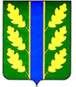 